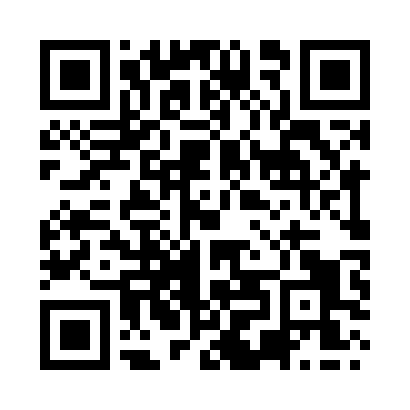 Prayer times for Norbreck, Lancashire, UKMon 1 Jul 2024 - Wed 31 Jul 2024High Latitude Method: Angle Based RulePrayer Calculation Method: Islamic Society of North AmericaAsar Calculation Method: HanafiPrayer times provided by https://www.salahtimes.comDateDayFajrSunriseDhuhrAsrMaghribIsha1Mon3:014:461:166:589:4611:312Tue3:014:471:166:589:4611:313Wed3:024:481:176:589:4511:314Thu3:024:481:176:579:4511:315Fri3:034:491:176:579:4411:306Sat3:044:501:176:579:4311:307Sun3:044:511:176:579:4311:308Mon3:054:521:176:569:4211:309Tue3:054:541:186:569:4111:2910Wed3:064:551:186:569:4011:2911Thu3:074:561:186:559:3911:2812Fri3:074:571:186:559:3811:2813Sat3:084:581:186:549:3711:2714Sun3:095:001:186:549:3611:2715Mon3:095:011:186:539:3511:2616Tue3:105:021:186:529:3411:2617Wed3:115:041:186:529:3311:2518Thu3:125:051:196:519:3111:2519Fri3:125:071:196:519:3011:2420Sat3:135:081:196:509:2911:2321Sun3:145:091:196:499:2711:2322Mon3:155:111:196:489:2611:2223Tue3:155:131:196:479:2411:2124Wed3:165:141:196:479:2311:2125Thu3:175:161:196:469:2111:2026Fri3:185:171:196:459:1911:1927Sat3:195:191:196:449:1811:1828Sun3:195:201:196:439:1611:1729Mon3:205:221:196:429:1411:1630Tue3:215:241:196:419:1311:1531Wed3:225:251:196:409:1111:15